ПАВЛОГРАДСЬКА МІСЬКА РАДАВИКОНАВЧИЙ КОМІТЕТР І Ш Е Н Н Я11.05.2021р.                         м. Павлоград						№_413Про погодження навидалення дерев Згідно зі ст. ст. 30, 40 Закону України «Про місцеве самоврядування в Україні», на підставі Порядку видалення дерев, кущів, газонів і квітників у населених пунктах, затвердженого постановою Кабінету Міністрів України від 1 серпня 2006р. №1045 (зі змінами), у зв’язку з незадовільним станом дерев, з метою поліпшення санітарного стану та благоустрою міста, виконком Павлоградської міської радиВИРІШИВ:1. Погодити видалення дерев згідно з актом обстеження зелених насаджень, що підлягають видаленню від 12.04.2021 р.  № 5 (додається) за адресами: вул. Центральна, 47, вул. Верстатобудівників, 13,                                 вул. Сташкова, 18 в кількості 6 од.2. Комунальному підприємству «Затишне місто» (Коріневський В.В.) виконати роботи з видалення дерев та здійснити благоустрій території до 01.07.2021 р. 3. Координацію роботи щодо виконання даного рішення покласти на начальника управління комунального господарства та будівництва Завгороднього А.Ю., контроль - на першого заступника міського голови  Радіонова О.М. Міський  головаА.О. Вершина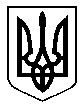 